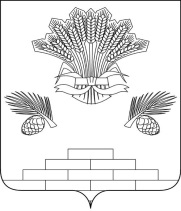 АДМИНИСТРАЦИЯ ЯШКИНСКОГО МУНИЦИПАЛЬНОГО РАЙОНАПОСТАНОВЛЕНИЕот «20» ноября 2017г. № 562-ппгт. ЯшкиноОб утверждении бюджетного прогноза Яшкинского муниципального района на период до 2023 годаВ соответствии со статьей 170.1 Бюджетного кодекса Российской Федерации, постановлением администрации Яшкинского муниципального района от 28.04.2017 №236-п «Об утверждении Порядка разработки и утверждения бюджетного прогноза Яшкинского муниципального района на долгосрочный период», руководствуясь Уставом Яшкинского муниципального района, администрация Яшкинского муниципального района постановляет:1. Утвердить прилагаемый бюджетный прогноз Яшкинского муниципального района на период до 2023 года.2. Разместить настоящее постановление на официальном сайте администрации Яшкинского муниципального района в информационно-телекоммуникационной сети «Интернет».3.  Контроль за исполнением постановления возложить на заместителя главы Яшкинского муниципального района по инвестициям и экономике Е.В. Часовских.4.    Настоящее постановление вступает в силу с момента подписания.Глава Яшкинскогомуниципального района	                                                                С.В. ФроловУТВЕРЖДЕНпостановлением администрацииЯшкинского муниципального района             от «___»_________ 2017 г. №_____    Бюджетный прогноз Яшкинского муниципального района на период до 2023 годаБюджетный прогноз Яшкинского муниципального района на период до 2023 года (далее - бюджетный прогноз) разработан на основе прогноза социально-экономического развития Яшкинского муниципального района на период до 2035 года, утвержденного постановлением администрации Яшкинского муниципального района от 05.09.2017 №436-п «Об утверждении прогноза социально-экономического развития Яшкинского муниципального района на период до 2035 года», Решения Совета народных депутатов Яшкинского муниципального района от 26.12.2016 №279-р «О бюджете Яшкинского муниципального района  на 2017 год и на плановый период 2018 и 2019 годов», с учетом основных направлений бюджетной и налоговой политики Яшкинского муниципального района на 2017 год и на плановый период 2018 и 2019 годов. Бюджетный прогноз разработан в условиях налогового и бюджетного законодательства, действующего на момент его составления.Основной целью разработки бюджетного прогноза является оценка основных тенденций развития бюджетной системы Яшкинского муниципального района, позволяющая путем выработки и реализации соответствующих решений в сфере налоговой, бюджетной и долговой политики обеспечить необходимый уровень сбалансированности бюджета и, соответственно, достижение стратегических целей социально-экономического развития Яшкинского муниципального района.1. Текущие социально-экономические условия исполнения бюджета Яшкинского муниципального района и основные характеристики бюджетной системы Яшкинского муниципального районаЯшкинский муниципальный район расположен в северо-западной части Кемеровской области. Уникальность географического положения Яшкинского муниципального района заключается в нахождении на равном расстоянии от восточных и западных границ Российской Федерации – 4500 км. Расположенность района также оптимальна для осуществления транспортных перевозок как через автотрассу Яшкино-Кемерово, так и через Транссибирскую железнодорожную магистраль, проходящую через Яшкинский муниципальный район.Существенными факторами социально-экономического развития района являются с одной стороны, богатые природные ресурсы, с другой стороны:– их неполное и недостаточное использование; – резко континентальный климат с резкими суточными и годовыми колебаниями температур, обильными снегопадами, повышающий расходы на обеспечение социально-экономического развития района;– предгорный рельеф холмистого характера,  приводящий к удорожанию строительства и эксплуатации объектов жилищного, социального и производственного назначения. Этот потенциал может и должен более активно использоваться для создания условий для проживания населения,  эффективного землепользования, развития производства, а также учитываться  в процессе формирования перспективных планов развития района.  Население Яшкинского муниципального района на начало 2017 года составляет 28,25 тыс. человек, доля городского населения - 49 процентов. В последние года наблюдается стабильное сокращение населения района.Главным сектором экономики Яшкинского муниципального района является пищевая промышленность, с объемами, занимающими основную долю от общего объема отгруженных товаров, выполненных работ и оказанных услуг. Пищевая промышленность территории представлена ООО «КДВ Яшкино». Предприятие — основной производитель кондитерских изделий в Кемеровской области (в России занимает 25% рынка по реализации вафельной продукции). Около 50% объемов производства «КДВ Групп» приходится на «КДВ Яшкино».ООО «КДВ Яшкино» –  основной налогоплательщик района. Также не маловажными видами деятельности в районе являются: сельское хозяйство, охота и лесное хозяйство (25,3%); образование (14,9%); государственное управление и обеспечение военной безопасности, обязательное социальное обеспечение (14,5%); предоставление прочих коммунальных, социальных и персональных услуг (10,7%); операции с недвижимым имуществом, аренда и предоставление услуг (9,7%).На территории района за 2016 год было произведено сельскохозяйственной валовой продукции на сумму 1 миллиард 943 миллиона рублей. Рентабельность отрасли составила 28,6 %. По сравнению с 2015 годом она выросла на 3,8%. Численность работников агропромышленного комплекса составляет 412 человек, из них непосредственно занято в сельскохозяйственном производстве – 390 человек.Не смотря на то, что разные сферы деятельности активно в районе развиваются, за 2016 год доля убыточных организаций увеличилась вдвое по сравнению с 2015 годом.Оборот организаций по всем видам экономической деятельности за 2016 год составил 13 108,53 млн. рублей, по отношению к прошлому году он возрос на 4,3%.Валовая прибыль организаций за 2016 год по Яшкинскому району составила 414,8 млн. рублей. Значительную долю в доходах бюджета района составляют поступления налога на прибыль организаций и земельного налога. В целом за 2016 год доходы консолидированного бюджета Яшкинского муниципального  района составили 1 035 009 тыс. рублей, доходы районного бюджета составили 1 006 671 тыс. рублей. Расходы консолидированного бюджета района составили за 2016 год 1 049 907 тыс. рублей, дефицит – 14 898 тыс. рублей.Следует отметить, что на проблему обеспечения сбалансированности бюджета района значительное влияние оказывает рост расходных обязательств, обусловленный, прежде всего, необходимостью реализации решений федерального центра:рост социальных расходов бюджета для выполнения важнейших социально-экономических задач, поставленных Президентом Российской Федерации (указы Президента Российской Федерации от 07.05.2012);передача на муниципальный уровень ряда дополнительных полномочий в рамках совершенствования системы межбюджетных отношений в Российской Федерации.Также основным минусом  в формировании доходной части бюджета Яшкинского муниципального района является низкая ответственность юридических лиц и  населения перед уплатой налогов в бюджет.2. Цели и задачи налоговой, бюджетной и долговой политики Яшкинского муниципального района в долгосрочном периодеСохранение сбалансированности и устойчивости бюджетной системы Яшкинского муниципального района является неизменным приоритетом налоговой, бюджетной и долговой политики. Достижение этой цели зависит от ряда факторов и условий, а также одновременного соблюдения нескольких требований, таких как сохранение способности бюджета справляться с временными макроэкономическими колебаниями, повышение гибкости структуры расходов.Достижение цели по обеспечению сбалансированности и устойчивости бюджетной системы Яшкинского муниципального района решается посредством поставленных задач:1) реализация эффективной бюджетной политики, направленной на долгосрочную устойчивость и сбалансированность бюджетов бюджетной системы Яшкинского муниципального района;2) осуществление взвешенной долговой политики, направленной на:поддержание объема долговой нагрузки на бюджет Яшкинского муниципального района на экономически безопасном уровне с учетом всех возможных рисков;планирование и осуществление государственных заимствований исходя из необходимости своевременного исполнения расходных и долговых обязательств Яшкинского муниципального района;минимизацию расходов на обслуживание долговых обязательств Яшкинского муниципального района;3) формирование бюджетных параметров исходя из четкой приоритизации и необходимости безусловного исполнения действующих расходных обязательств с учетом их оптимизации и сокращения неэффективных бюджетных расходов;4) повышение эффективности процедур проведения государственных закупок;5) повышение эффективности системы государственного (муниципального) финансового контроля, внутреннего финансового контроля и внутреннего финансового аудита. Развитие системы государственного (муниципального) финансового контроля, контроля в сфере закупок, а также внутреннего финансового контроля и внутреннего финансового аудита будет способствовать сокращению нарушений законодательства о контрактной системе и повышению эффективности (результативности и экономности) бюджетных расходов;6) обеспечение открытости и прозрачности государственных финансов Яшкинского муниципального района.В целом долгосрочная бюджетная политика по формированию доходов бюджета будет основана на следующих подходах:создание эффективной и стабильной налоговой системы, обеспечивающей бюджетную устойчивость в среднесрочной и долгосрочной перспективе, а также выполнение задач, обозначенных в указах Президента Российской Федерации от 07.05.2012;увеличение налоговых и неналоговых доходов консолидированного бюджета Яшкинского муниципального района, прежде всего, за счет повышения эффективности реализации органами местного самоуправления своих полномочий по администрированию доходов бюджетной системы Российской Федерации;создание налоговых стимулов для инвестиционной и инновационной активности, повышение конкурентоспособности предприятий базовых отраслей экономики района. Формирование доходов консолидированного и районного бюджетов Яшкинского муниципального района на период до 2023 года осуществлено с учетом следующих подходов:упорядочение системы налоговых льгот, повышение их адресности;повышение налоговой нагрузки на имущество, в том числе за счет отмены налоговых льгот, установленных федеральным законодательством, и определения налоговой базы объектов недвижимого имущества исходя из кадастровой стоимости;совершенствование законодательства о налогах и сборах в целях недопущения снижения доходов бюджета;сокращение возможностей уклонения от уплаты налогов и сборов за счет увеличения объемов безналичных расчетов, формирования максимально благоприятных условий для добросовестных налогоплательщиков;повышение доходов от эффективного использования государственного и муниципального имущества.Одним из основных направлений работы в долгосрочном периоде будет повышение эффективности налогообложения имущественных объектов исходя из кадастровой стоимости.С 2017 года бюджетная система Яшкинского муниципального района будет получать бюджетный эффект от перехода с 01.01.2016 к определению налоговой базы по налогу на имущество физических лиц исходя из кадастровой стоимости.Отдельное внимание планируется уделить повышению эффективности налоговых расходов бюджета района. Будет систематически проводиться инвентаризация налоговых льгот и оценка эффективности их предоставления. Результаты оценки будут учитываться при принятии решения о предоставлении новых и отмене существующих налоговых льгот.Наряду с мерами по совершенствованию законодательства в сфере налогообложения, существенную роль в проведении политики в области доходов играют административные методы регулирования.В среднесрочной перспективе планируется уделить особое внимание совершенствованию института администрирования доходов в целом, в том числе через методическое обеспечение, повышение ответственности администраторов доходов, усиление межведомственного взаимодействия с контрольно-надзорными органами в части взыскания имеющейся задолженности в бюджет.В целях сокращения задолженности по платежам в бюджет и внебюджетные фонды будет продолжена деятельность муниципального штаба по финансовому мониторингу, обеспечению устойчивого развития экономики и социальной стабильности Яшкинского муниципального района. Учитывая существующую практику применения налогоплательщиками схем ухода от налогообложения, в том числе путем выплат теневой заработной платы, будет продолжена реализация комплекса мер, направленных на легализацию доходов и снижение неформальной занятости, с участием федеральных, региональных и муниципальных органов власти, в том числе контролирующих и правоохранительных органов.3. Прогноз основных характеристик консолидированного бюджетаЯшкинского муниципального района и районного бюджетаПрогноз основных характеристик консолидированного бюджета Яшкинского муниципального района и районного бюджета приведен в приложении № 1 к настоящему бюджетному прогнозу.4. Прогноз доходов консолидированного бюджета Яшкинского муниципального районаДолгосрочный прогноз налоговых и неналоговых доходов рассчитан на основе следующих подходов.1. Относительно низкая инфляция в долгосрочном периоде.Прогноз социально-экономического развития Яшкинского муниципального района на долгосрочный период предусматривает постепенное замедление инфляции.В основу бюджетного прогноза заложены консервативные параметры индекса потребительских цен: в 2017 - 2019 годы - стабилизация на уровне 4 процентов в год, в 2020 - 2023 годах - снижение индекса потребительских цен до 3 процентов в год.2. Консервативный прогноз экономического роста Яшкинского муниципального района.Необходимость использования для бюджетного прогноза более консервативных оценок экономического роста обусловлена следующими факторами:долгосрочная тенденция снижения численности населения Яшкинского муниципального района;зависимость экономики района от "зрелых" отраслей промышленности, в случае снижения объемов производства продукции  которых в прогнозируемом периоде, будут значительно снижены поступления доходов в бюджет Яшкинского муниципального района. 3. Сохранение уровня налоговой нагрузки на налогоплательщиков Яшкинского муниципального района на постоянном уровне и стабильность налоговой системы.Бюджетный прогноз рассчитан исходя из действующих налоговых и неналоговых доходов бюджетов субъектов Российской Федерации, а также нормативов зачисления доходов, указанных в Бюджетном кодексе Российской Федерации и законе Кемеровской области от 20.12.2016 № 91-ОЗ «Об областном бюджете на 2017 год и на плановый период 2018 и 2019 годов».4. Ограниченные возможности роста неналоговых доходов бюджета Яшкинского муниципального района.На динамику неналоговых доходов бюджета Яшкинского муниципального района будут оказывать влияние следующие негативные тенденции:дальнейшее распространение практики оспаривания кадастровой стоимости земельных участков;снижение количества ликвидных объектов муниципального имущества, которые подлежат приватизации в прогнозируемый период.5. Прогноз расходов консолидированного бюджетаЯшкинского муниципального района  и районного бюджетаПрогноз расходов сформирован в соответствии с расходными обязательствами, отнесенными Конституцией Российской Федерации и федеральными законами к полномочиям субъектов Российской Федерации и органов местного самоуправления, и предполагает относительную стабильность структуры расходов в долгосрочной перспективе.Будет продолжено развитие образования, культуры и спорта, обеспечена социальная поддержка населения. В числе приоритетных направлений так же, как и сегодня, будут сохранены расходы на  жилищно-коммунальное хозяйство, дорожное хозяйство.При этом должно быть обеспечено безусловное исполнение указов Президента Российской Федерации от 07.05.2012, направленных на развитие экономики, образования и культуры, реализацию социальной и демографической политики, обеспечение граждан Российской Федерации доступным и комфортным жильем и повышение качества жилищно-коммунальных услуг.Исполнение публичных нормативных обязательств будет обеспечиваться в полном объеме. При этом в целях формирования эффективной системы социальной защиты граждан будет продолжена работа по инвентаризации социальных выплат с целью обеспечения применения принципа нуждаемости и адресности.Система построения межбюджетного регулирования будет строиться с учетом оптимального баланса бюджетной обеспеченности как государственных, так и муниципальных полномочий. Сохранится предоставление бюджетам муниципальных образований дотаций на выравнивание бюджетной обеспеченности, обеспечение сбалансированности бюджетов, субсидий на софинансирование выполнения органами местного самоуправления установленных полномочий.Формирование межбюджетных отношений будет осуществляться с учетом необходимости создания условий для повышения эффективности расходов местных бюджетов. В рамках этой работы необходимо продолжить реализацию комплекса мер, направленных на укрепление финансовой дисциплины органов местного самоуправления, соблюдение органами местного самоуправления требований бюджетного законодательства, недопущение образования просроченной кредиторской задолженности, ограничение необоснованного роста расходных обязательств, включая расходы на содержание органов местного самоуправления.Бюджетный прогноз на период 2017 - 2023 годов сформирован в программной структуре.Показатели финансового обеспечения муниципальных программ Яшкинского муниципального района на период их действия приведены в приложении № 2 к настоящему бюджетному прогнозу.Программные расходы на 2017 - 2023 годы прогнозируются в среднем на уровне 96,5 процента от расходов  бюджета Яшкинского муниципального района  на 2017 - 2023 годы, соответственно, непрограммные расходы - на уровне  3,5 процента от расходов бюджета Яшкинского муниципального района.Бюджетные ассигнования, не распределенные по муниципальным программам Яшкинского муниципального района, на 2017 - 2023 годы прогнозируются предварительно на уровне 6 171,9 млн. рублей -2019год,   по 12 843,9 млн. рублей ежегодно за период  2020 - 2023 года-, 12 843,9 млн. рублей соответственно.6. Муниципальный долг Яшкинского муниципального районаМуниципальный долг Яшкинского муниципального района по состоянию на 01.01.2017 составил 34 933 тыс. рублей, или 28,3 процента к доходам бюджета Яшкинского муниципального района без учета безвозмездных поступлений.Предельный объем муниципального долга в соответствии с п.3 ст.107 Бюджетного кодекса Российской Федерации  не должен превышать 50 процентов утвержденного общего годового объема доходов бюджета Яшкинского муниципального района без учета утвержденного объема безвозмездных поступлений и (или) поступлений налоговых доходов по дополнительным нормативам отчислений.Бюджетным прогнозом предусматривается погашение муниципального долга Яшкинского муниципального района к 2020 году.Основными мероприятиями по сокращению долговой нагрузки, сдерживанию роста муниципального долга и дефицита бюджета Яшкинского муниципального района будут являться:сохранение моратория на предоставление муниципальных гарантий Яшкинского муниципального района;осуществление мониторинга соответствия параметров муниципального долга Яшкинского муниципального района ограничениям, установленным Бюджетным кодексом Российской Федерации и постановлениями Кемеровской области о предоставлении из областного бюджета бюджетам муниципальных районов бюджетных кредитов;проведение операций по рефинансированию (досрочному рефинансированию) долговых обязательств Яшкинского муниципального района в целях сокращения расходов на обслуживание муниципального долга Яшкинского муниципального района;проведение электронных аукционов среди кредитных организаций на оказание услуг Яшкинского муниципального района по открытию кредитных линий с целью удешевления стоимости их обслуживания;проведение ежегодного анализа объема и структуры муниципального долга Яшкинского муниципального района, в том числе с точки зрения сроков погашения, стоимости обслуживания заимствований, влияния на общую платежеспособность;привлечение краткосрочных заемных средств на срок менее одного года только для поддержания текущей ликвидности;привлечение среднесрочных заемных средств (от одного года до пяти лет) на рефинансирование имеющегося долга с целью оптимизации структуры заимствований и финансирование дефицита районного бюджета;равномерное распределение долговой нагрузки на бюджет Яшкинского муниципального района.7. Риски реализации бюджетного прогнозаВозможность оценки и создания условий для минимизации рисков несбалансированности консолидированного и районного бюджетов Яшкинского муниципального района является одной из ключевых задач бюджетного прогноза.Основной риск для реализации долгосрочного прогноза доходов - циклические колебания мировой и российской экономики, которые могут привести к снижению цен на вывозимые из Яшкинского муниципального района товары, снижению инвестиций и общему спаду экономической активности. Опыт последних десятилетий показывает, что с высокой вероятностью в течение прогнозного периода может случиться как минимум один экономический кризис, сопоставимый по масштабам с финансовым кризисом 2008 - 2009 годов. После кризиса обычно происходит восстановительный рост.К числу основных внутренних рисков можно отнести следующие виды рисков:1. Сокращение (полное отсутствие) инвестиций в основной капитал. В среднесрочной перспективе инвестиции остаются практически единственным источником для стимулирования экономического роста, поскольку потенциал стимулирования внутреннего спроса и роста экспорта в настоящее время ограничен. Дефицит инвестиций в основной капитал сдерживает темп экономического роста, а также формирует условия для консервации и усугубления отставания промышленного производства района. Существенные изменения в организации межбюджетных отношений на федеральном уровне:дальнейшая централизация доходов, поступающих в бюджетную систему Российской Федерации на территории Кемеровской области и муниципального района, то есть увеличение доли поступлений, зачисляемых в федеральный бюджет и внебюджетные фонды;передача дополнительных расходных обязательств бюджетам муниципальных образований;сокращение межбюджетных трансфертов из федерального бюджета;ухудшение для субъектов Российской Федерации условий заимствований из федерального бюджета.В целях минимизации негативных последствий и рисков необходимо проведение следующих мероприятий:1) повышение доходного потенциала Яшкинского муниципального района, в том числе за счет улучшения качества налогового администрирования, сокращения "теневого" сектора экономики, реализации комплекса мер бюджетного и налогового стимулирования для привлечения инвестиций для реализации приоритетных направлений и проектов, способных увеличить поступления в бюджет Яшкинского муниципального района;2) активное участие в привлечении средств федерального и областного  бюджета, в том числе в рамках государственных программ Российской Федерации и Кемеровской области;3) повышение качества управления муниципальными  финансами Яшкинского муниципального района, включая внедрение системы регулярного анализа эффективности по каждому направлению расходов;4) совершенствование системы муниципального финансового контроля и повышение его результативности и экономической эффективности;5) поддержание минимально возможной стоимости обслуживания долговых обязательств Яшкинского муниципального района с учетом ситуации на финансовом рынке;6) поддержание экономически безопасного уровня государственного долга Яшкинского муниципального района.Приложение № 1к бюджетному прогнозуЯшкинского муниципальногорайона на долгосрочныйпериод до 2023 годаПРОГНОЗОСНОВНЫХ ХАРАКТЕРИСТИК КОНСОЛИДИРОВАННОГО БЮДЖЕТАЯШКИНСКОГО МУНИЦИПАЛЬНОГО РАЙОНА И РАЙОННОГО БЮДЖЕТА ТЫС. РУБЛЕЙПриложение № 2к бюджетному прогнозуЯшкинского муниципальногорайона на долгосрочный период до 2023 годаПОКАЗАТЕЛИФИНАНСОВОГО ОБЕСПЕЧЕНИЯ МУНИЦИПАЛЬНЫХ ПРОГРАММЯШКИНСКОГО МУНИЦИПАЛЬНОГО РАЙОНА НА ПЕРИОД ИХ ДЕЙСТВИЯ ТЫС. РУБЛЕЙЗаместитель главы Яшкинского муниципального районапо инвенстициям и экономике									Е.В. ЧасовскихПоказатель2017 год2018 год2019 год2020 год2021 год2022 год2023 годКОНСОДИДИРОВАННЫЙ БЮДЖЕТ ЯШКИНСКОГО МУНИЦИПАЛЬНОГО РАЙОНАКОНСОДИДИРОВАННЫЙ БЮДЖЕТ ЯШКИНСКОГО МУНИЦИПАЛЬНОГО РАЙОНАКОНСОДИДИРОВАННЫЙ БЮДЖЕТ ЯШКИНСКОГО МУНИЦИПАЛЬНОГО РАЙОНАКОНСОДИДИРОВАННЫЙ БЮДЖЕТ ЯШКИНСКОГО МУНИЦИПАЛЬНОГО РАЙОНАКОНСОДИДИРОВАННЫЙ БЮДЖЕТ ЯШКИНСКОГО МУНИЦИПАЛЬНОГО РАЙОНАКОНСОДИДИРОВАННЫЙ БЮДЖЕТ ЯШКИНСКОГО МУНИЦИПАЛЬНОГО РАЙОНАКОНСОДИДИРОВАННЫЙ БЮДЖЕТ ЯШКИНСКОГО МУНИЦИПАЛЬНОГО РАЙОНАКОНСОДИДИРОВАННЫЙ БЮДЖЕТ ЯШКИНСКОГО МУНИЦИПАЛЬНОГО РАЙОНАОбщий объем доходов1 177 996,11 059 702,8885 026,9899 819,5899 819,5899 819,5899 819,5в том числеНалоговые и неналоговые доходы186 893170 326173 654177 603177 603177 603177 603из нихналоговые доходы146 564152 681154 994158 253158 253158 253158 253неналоговые доходы40 32917 64518 66019 35019 35019 35019 350Безвозмездные поступления991 103,6889 376,8711 372,9722 216,5722 216,5722 216,5722 216,5Общий объем расходов1 183 696,01 059 702,8885 026,9899 819,5899 819,5899 819,5899 819,5Дефицит/профицит5 699,90,00,00,00,00,00,0РАЙОННЫЙ БЮДЖЕТРАЙОННЫЙ БЮДЖЕТРАЙОННЫЙ БЮДЖЕТРАЙОННЫЙ БЮДЖЕТРАЙОННЫЙ БЮДЖЕТРАЙОННЫЙ БЮДЖЕТРАЙОННЫЙ БЮДЖЕТРАЙОННЫЙ БЮДЖЕТОбщий объем доходов1 126 284,6988 577,8830 293,9842 747,5842 747,5842 747,5842 747,5в том числеНалоговые и неналоговые доходы135 181117 206118 921120 531120 531120 531120 531из нихналоговые доходы97 614102 046102 948104 091104 091104 091104 091неналоговые доходы37 56715 16015 97316 44016 44016 44016 440Безвозмездные поступления991 103,6871 371,8711 372,9722 216,5722 216,5722 216,5722 216,5Общий объем расходов1 129 306,4988 577,8830 293,9842 747,5842 747,5842 747,5842 747,5Дефицит/профицит3 021,80,00,00,00,00,00,0Муниципальный долг Яшкинского муниципального района на первое января34 933,424 70025 50026 20026 20026 20026 200Наименование муниципальной программы Яшкинского муниципального районаПоказатели финансового обеспечения муниципальных программ Яшкинского муниципального района на период их действияПоказатели финансового обеспечения муниципальных программ Яшкинского муниципального района на период их действияПоказатели финансового обеспечения муниципальных программ Яшкинского муниципального района на период их действияПоказатели финансового обеспечения муниципальных программ Яшкинского муниципального района на период их действияПоказатели финансового обеспечения муниципальных программ Яшкинского муниципального района на период их действияПоказатели финансового обеспечения муниципальных программ Яшкинского муниципального района на период их действияПоказатели финансового обеспечения муниципальных программ Яшкинского муниципального района на период их действияНаименование муниципальной программы Яшкинского муниципального района2017 год2018 год2019 год2020 год2021 год2022 год2023 год12345678Организация автотранспортного обслуживания и хозяйственного обеспечения деятельности органов местного самоуправления Яшкинского муниципального района, органов администрации Яшкинского муниципального района и подведомственных учреждений0,09 453,07 730,07 730,07 730,07 730,07 730,0Мероприятия по социальной работе с отдельными категориями граждан Яшкинского муниципального района270 051,5257 017,0261 429,9264 037,9264 037,9264 037,9264 037,9Развитие системы образования и повышения уровня потребности в образовании населения Яшкинского муниципального района495 261,9478 658,9415 730,8418 513,8418 513,8418 513,8418 513,8Развитие культуры, образовательных учреждений культуры на территории Яшкинского муниципального района99 376,898 484,385 833,485 833,485 833,485 833,485 833,4Муниципальная поддержка агропромышленного комплекса и  устойчивого развития сельской местности Яшкинского муниципального района9 062,81 007,10,00,00,00,00,0Жилищная и социальная инфраструктура Яшкинского муниципального района4 277,43 877,2 2 459,62 459,62 459,62 459,62 459,6Жилищно-коммунальный и дорожный комплекс, энергосбережение и повышение энергоэффективности Яшкинского муниципального района154 330,161 860,01 203,01306,01306,01306,01306,0Развитие молодежной политики и спорта на территории Яшкинского муниципального района4 598,34 454,13 858,33 858,33 858,33 858,33 858,3Развитие муниципального маркетинга Яшкинского муниципального района937,5800,00,00,00,00,00,0Эффективное использование муниципального имущества Яшкинского муниципального района11 128,410 900,42 964,72 964,72 964,72 964,72 964,7Предупреждение и ликвидация чрезвычайных ситуаций на территории Яшкинского муниципального района2 280,9510,00,00,00,00,00,0Развитие и поддержка малого и среднего предпринимательства на территории Яшкинского муниципального района100,0300,00,00,00,00,00,0Управление муниципальными финансами Яшкинского муниципального  района38 968,826 708,714 686,414 922,314 922,314 922,314 922,3Создание условий для формирования позитивного имиджа Яшкинского муниципального района766,51 064,90,00,00,00,00,0Поддержка молодых специалистов Яшкинского муниципального района312,5224,30,00,00,00,00,0Повышение качества предоставления государственных и муниципальных услуг6 480,96 238,25 668,35 668,35 668,35 668,35 668,3Охрана и использование земель на территории Яшкинского муниципального района25,00,00,00,00,00,0Развитие и обеспечение деятельности единой дежурно-диспетчерской службы Яшкинского муниципального района1 975,41 720,01 720,01 720,01 720,01 720,0Профилактика терроризма и экстремизма на территории Яшкинского муниципального района70,00,00,00,00,00,0ИТОГО1 097 934,3963 628,5803 284,4809 014,3809 014,3809 014,3809 014,3